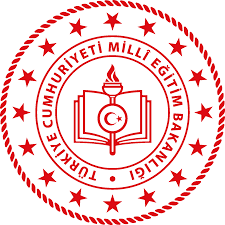 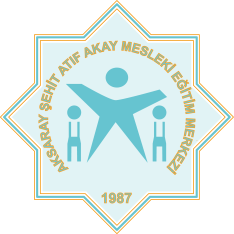 AKSARAY ŞEHİT ATIF AKAY MESLEKİ EĞİTİM MERKEZİ MÜDÜRLÜĞÜNE2020-2021 eğitim öğretim yılında Lise Diploması Telafi Programına katılarak fark derslerini aşağıda belirttiğim günlerde almak istiyorum.Gereğini arz ederim.						               ……./……/2020								     ….…....……………….……..								                        (imza)Adı Soyadı		: ……………………………..İrtibat Telefonu	: ……………………………..Meslek Alanı		: ……………………………..Fark Derslerini Alabileceği Günler	Hafta içi akşam	Hafta sonuBu Forma Eklenecek Diğer Evrak:1- Ustalık Belgesinin aslı ve bir adet fotokopisi (*)2- Nüfus Cüzdanı/Kimlik Kartı aslı ve bir adet fotokopisi (*)3- Öğrenim belgesi aslı veya onaylı örneği ile bir adet fotokopisi (*)    (En az ortaokul veya imam hatip ortaokulu mezunu olunmalıdır.)4- İki adet vesikalık fotoğraf(*) Asıl belgeler kontrol edildikten sonra başvura sahibine iade edilecektir.